Terminy postępowania rekrutacyjnego do oddziałów sportowych 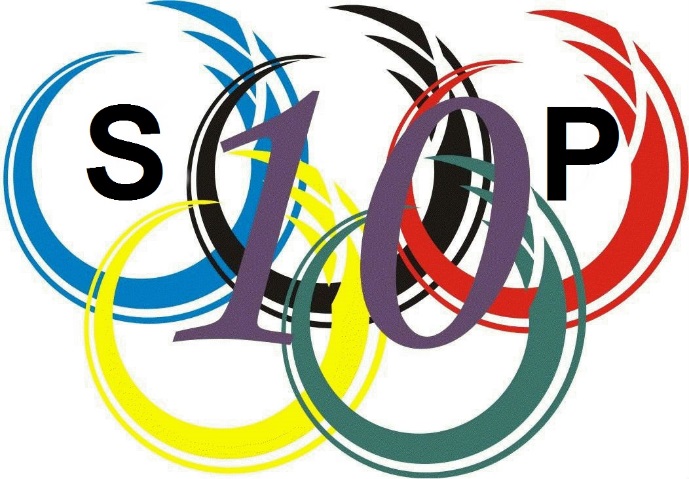 na rok szkolny 2020/2021Terminy składania dokumentów w postępowaniu rekrutacyjnym do oddziałów sportowych  od 09.03.2020 r. od godz. 8: 00 do 12.03.2020 r. do godz.15.00,Termin przeprowadzenia prób sprawności fizycznej – od 13 marca 2020 r. do 19 marca 2020 r. według harmonogramu:piłka siatkowa chłopców – 18 marca 2020 r., godz. 16:00, hala sportowa Szkoły Podstawowej  nr 10 w Suwałkach, ul. Antoniewicza 5,badminton – 16 marca 2020 r., godz. 16.00, aula Szkoły Podstawowej nr 10 w Suwałkach, ul. Antoniewicza 5,pływanie – 17 marca 2020 r., godz. 16:00 – testy na sali małej lewej Szkoły Podstawowej nr 10 w Suwałkach, ul. Antoniewicza 5, godz. 17:00 – testy w wodzie, pływalnia Szkoły Podstawowej nr 10 w Suwałkach, ul. Antoniewicza 5.Podanie do publicznej wiadomości listy kandydatów, którzy uzyskali pozytywne wyniki prób sprawności fizycznej – 20 marca 2020 r. o godz.15:00.Podanie do publicznej wiadomości listy kandydatów zakwalifikowanych i kandydatów niezakwalifikowanych do oddziałów sportowych – 30 marca 2020 r. godz. 8:00.Podanie do publicznej wiadomości listy kandydatów przyjętych i kandydatów nieprzyjętych do oddziałów sportowych 3 kwietnia 2020 r. godz. 15:00.